Денежные средства, поступающие по исполнительных производствам, взыскателем по которым являлось Государственное учреждение - Ульяновское региональное отделение Фонда социального страхования Российской Федерации следует перечислять по следующим КБК: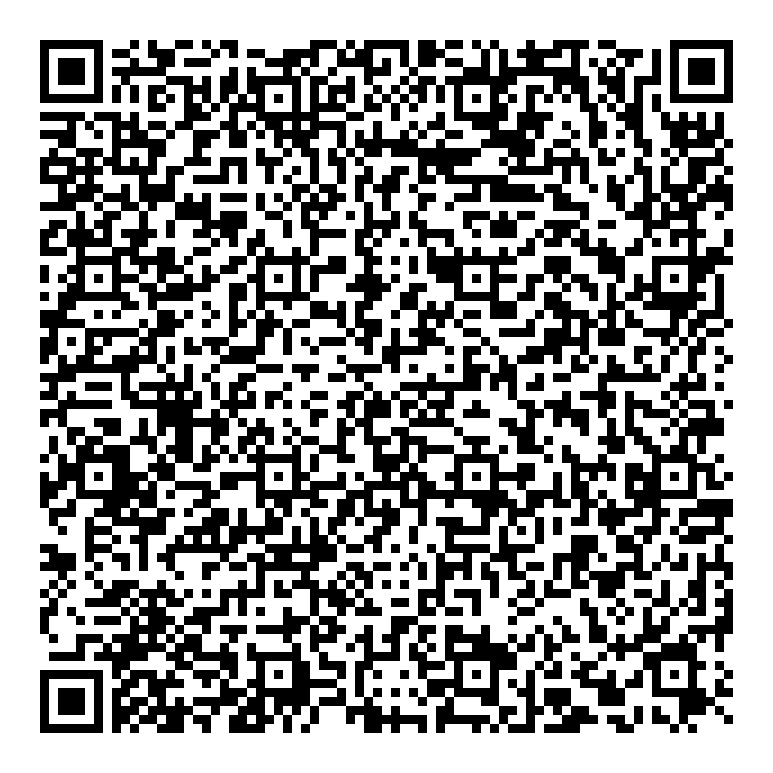 Получатель: УФК по Ульяновской области (ОСФР по Ульяновской области,        	л/с 04684Ф68010)ИНН/КПП   7325000479/732501001Казначейский счет 03100643000000016800Наименование банка ОТДЕЛЕНИЕ УЛЬЯНОВСК БАНКА РОССИИ//УФК по Ульяновской области  г. Ульяновск Единый казначейский счет   40102810645370000061 БИК ТОФК 017308101ОКТМО 73701000   КБК 79711610124010000140  (Штрафы до 01.01.2020г)Назначение: штраф за несвоевременную регистрацию страхователей и нарушение порядка представления 4-ФСС (до 01.01.2020 г.)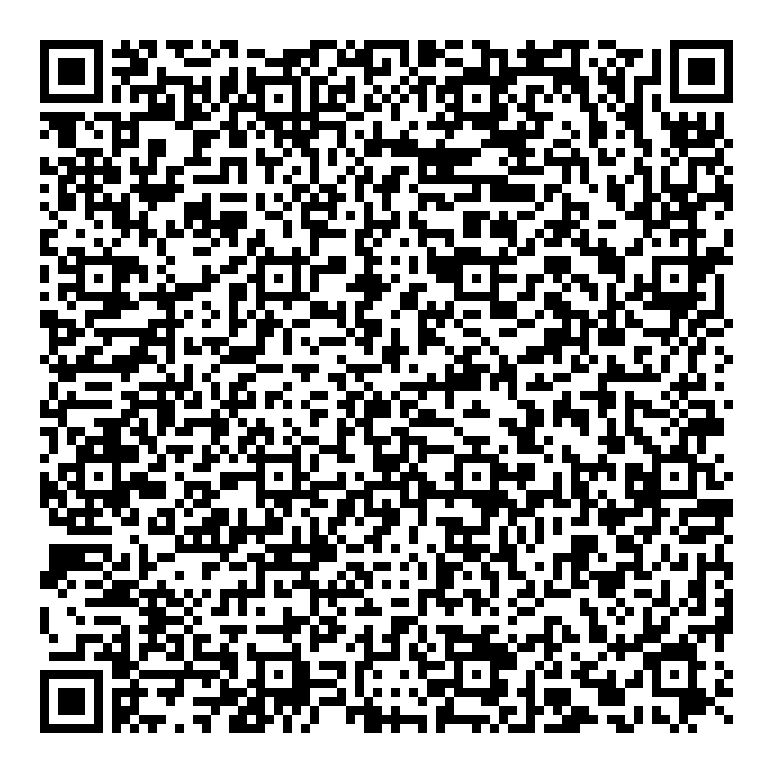 Получатель: УФК по Ульяновской области (ОСФР по Ульяновской области,        	л/с 04684Ф68010)ИНН/КПП   7325000479/732501001Казначейский счет 03100643000000016800Наименование банка ОТДЕЛЕНИЕ УЛЬЯНОВСК БАНКА РОССИИ//УФК по Ульяновской области  г. УльяновскЕдиный казначейский счет   40102810645370000061 БИК ТОФК 017308101ОКТМО 73701000    КБК 79711607090060000140     (Штрафы после 01.01.2020 г.)Назначение: штраф за несвоевременную регистрацию страхователей и нарушение порядка представления 4-ФСС (после 01.01.2020 г.)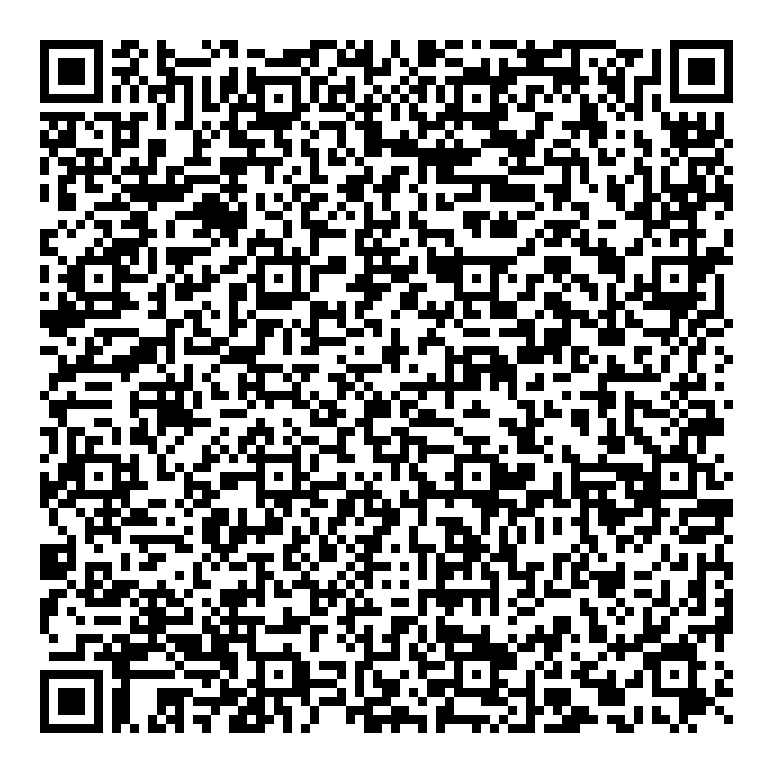 Получатель: УФК по Ульяновской области (ОСФР по Ульяновской области,        	л/с 04684Ф68010)ИНН/КПП   7325000479/732501001Казначейский счет 03100643000000016800Наименование банка ОТДЕЛЕНИЕ УЛЬЯНОВСК БАНКА РОССИИ//УФК по Ульяновской области  г. УльяновскЕдиный казначейский счет   40102810645370000061 БИК ТОФК 017308101ОКТМО 73701000     КБК 79711601230060000140      (Административный штраф)Назначение: административный штраф по ст. 15.33 ч.2, 15.32 КоАП РФ